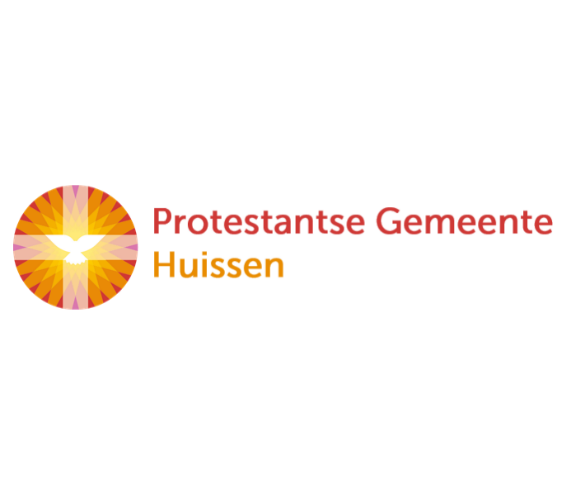 zondag  26 november  2023laatste zondag van het kerkelijk jaar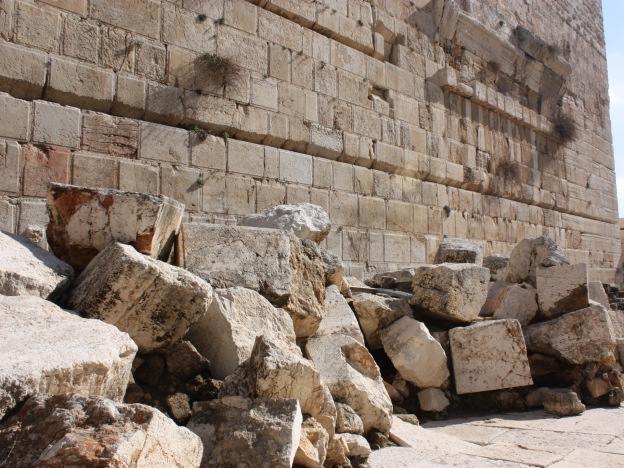 Tempel als PuinhoopVoorganger: ds. Bram GrandiaLector: Joke van de BeltOrganist: Paul BallhausU kunt deze viering ook volgen via www.kerkdienstgemist.nlMuziek De klok luidt - het wordt stilWelkom en begroeting We bidden samenGod,
we zijn bij elkaar
op zoek naar stilte
naar leven en liefde
naar onszelf
naar UGOD 
LAAT UW LICHT OVER ONS OPGAAN
WEES VOOR ONS LIEFDE DIE BLIJFT	lied Drempellied	274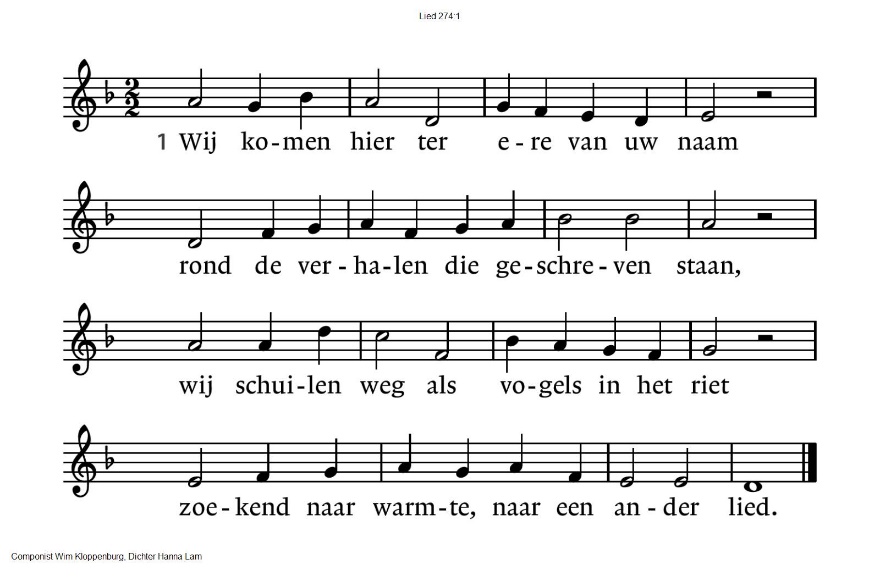 274:2   Ontferm u God, kyrie eleïson,wees ons nabij, kijk speurend naar ons om,kom met uw vrede, uw barmhartigheid,zonder U raken wij de liefde kwijt.274:3   Wij zingen samen van uw gloria,dank voor het leven, dank U voor elkaar,geef ons uw geestdrift, vuur ons leven aan,leg zo uw glimlach over ons bestaan.(gemeente gaat staan)BegroetingZingen: Psalm 90 a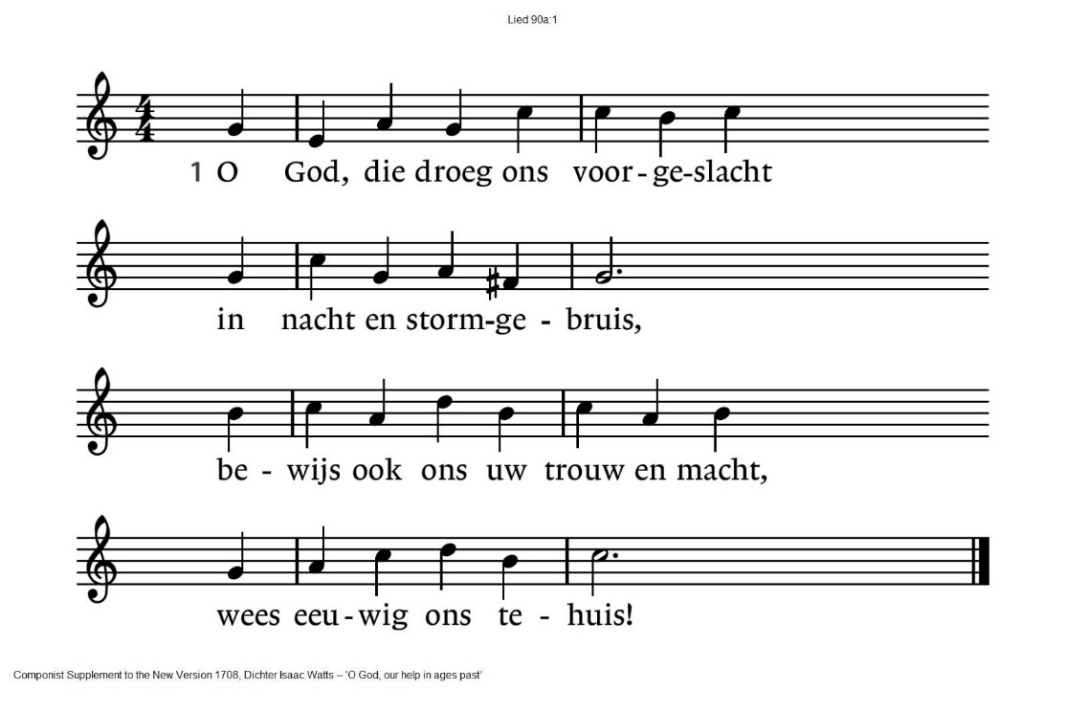 90a:2  De schaduw van uw troon omslootuw heiligen weleer,bij U beveiligd is ons loten zeker ons verweer.90a:3  Gij zijt, van vóór Gij zee en aard’hebt door uw woord bereid,altijd dezelfde, die Gij waart,de God der eeuwigheid!90a:4  En duizend jaar gaan als de dagvan gisteren voor U heen,een schaduw, een gedachte vaag,een nachtwaak, die verdween.90a:5  De tijd draagt alle mensen voortop zijn gestage stroom;ze zijn als gras, door zon verdord,vervluchtigd als een droom.90a:6  O God, die droeg ons voorgeslachtin tegenspoed en kruis,wees ons een gids in storm en nachten eeuwig ons tehuis!(gemeente gaat zitten)Kyrie gebed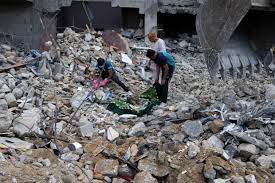 Na iedere intentie zingen we lied 367 d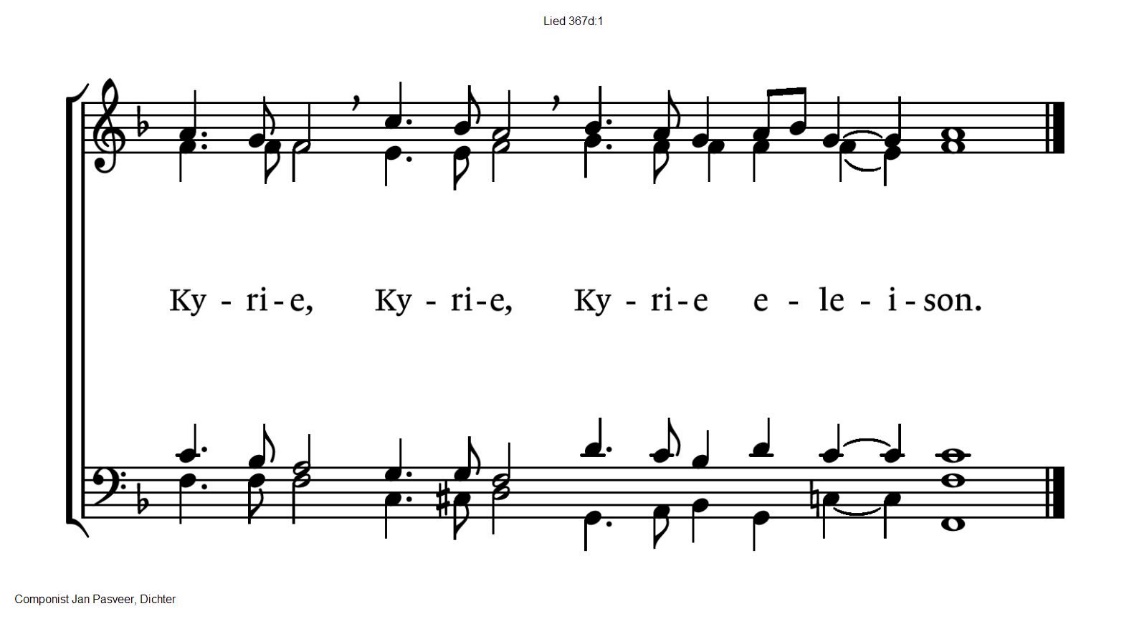 Glorialied:  Psalm 117 a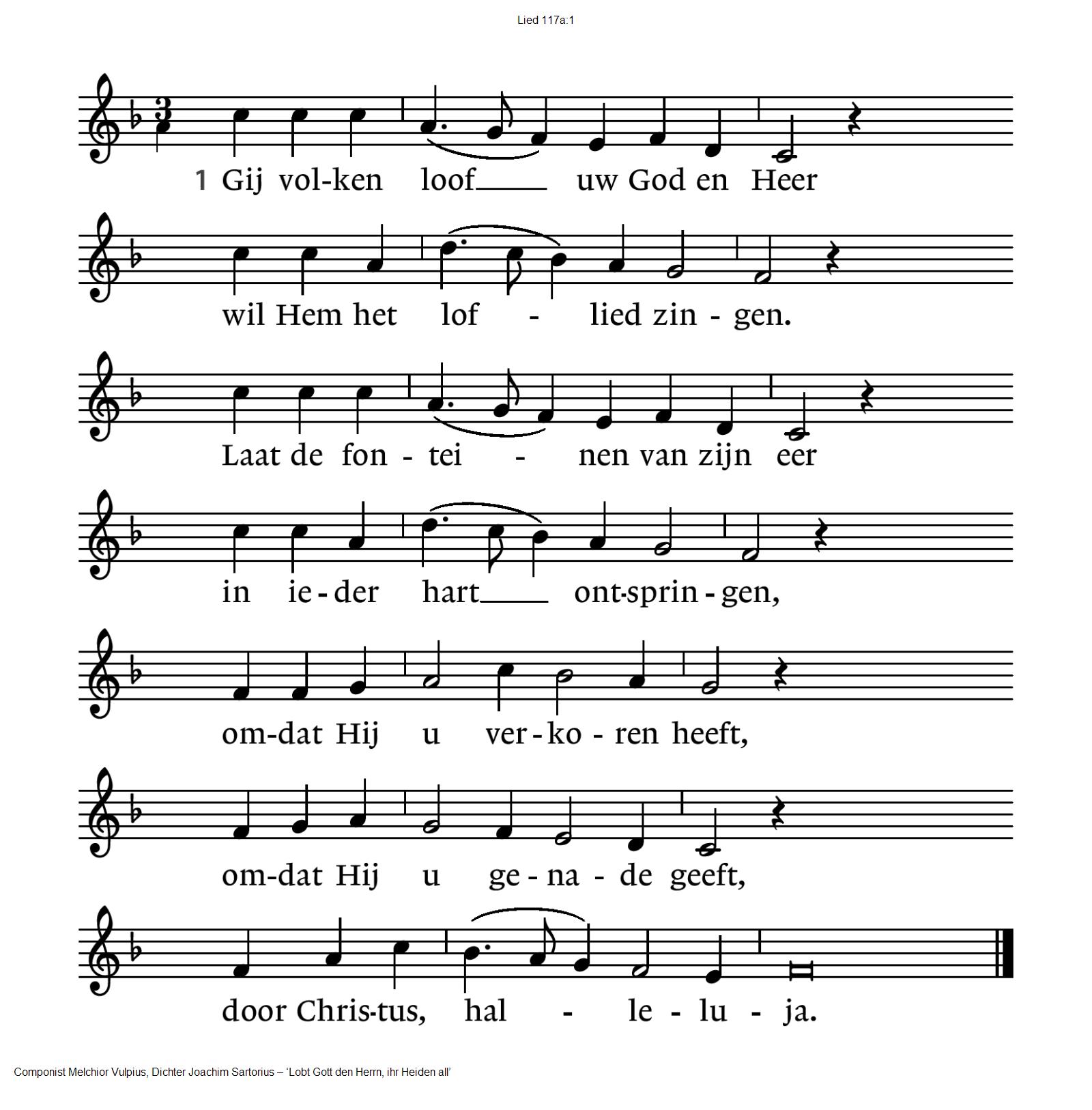 117a:2  Hoe groot is zijn barmhartigheidvoor allen allerwege,zijn waarheid en zijn tederheidals overvloed van regen.Zijn liefde duurt in eeuwigheid,en geeft om niet de zaligheid.Zing, zing Hem, halleluja.Gebed om licht van Gods GeestLezing uit de profeet Maleachi hoofdstuk 3:19-24We zingen  Lied 466: 1,2 ,3 en 4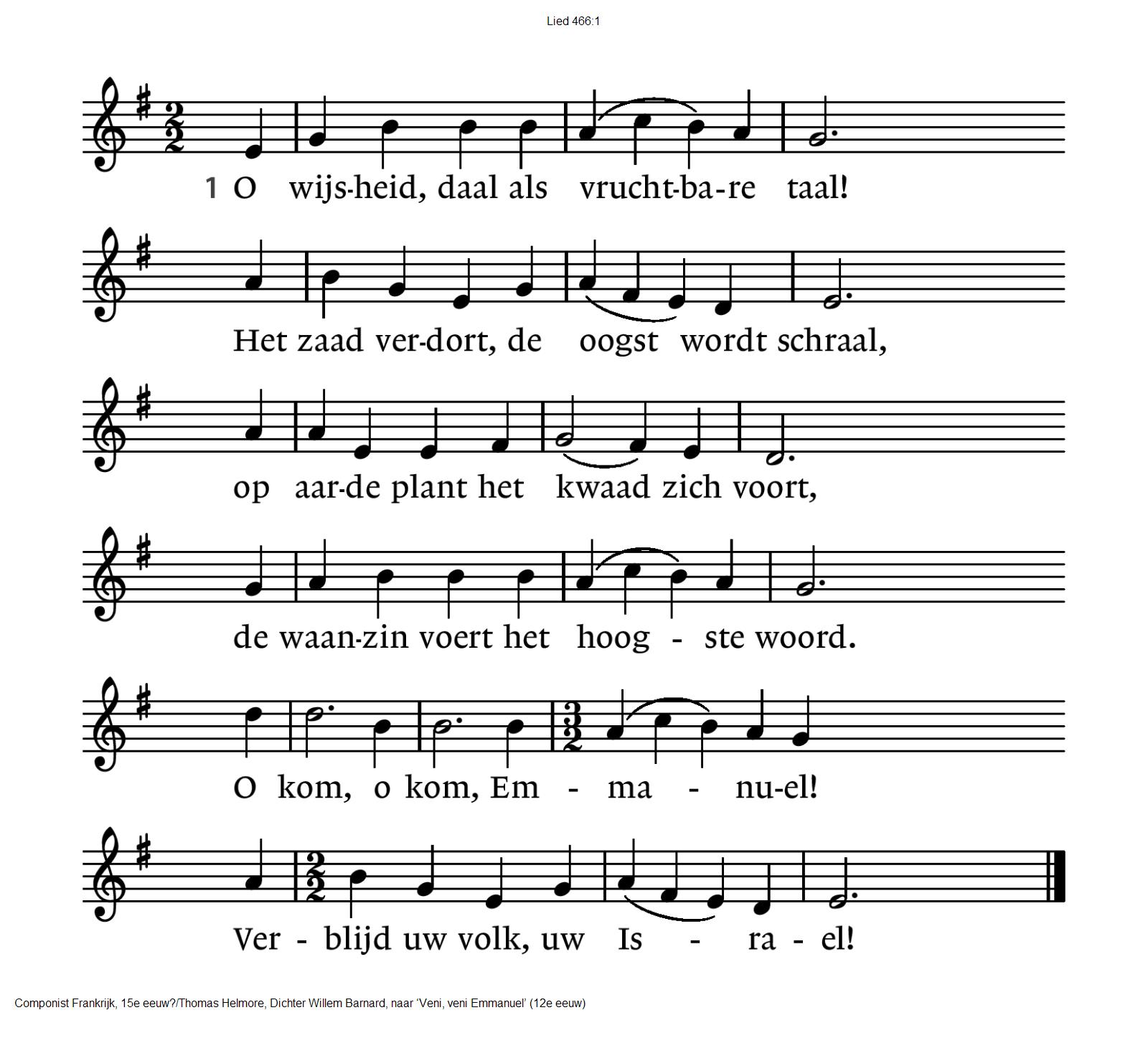 466:2   O kom, die Heer en meester zijt,verschijn ons toch in majesteit!Verlichte wolk en lopend vuur,zo waart Gij eens op aarde hier.O kom, o kom, Emmanuël!Verblijd uw volk, uw Israël!466:3   Ja kom, Gij wortel Isai,verlos ons van de tirannie,van alle goden dezer eeuw,o herder, sla de boze leeuw!O kom, o kom, Emmanuël!Verblijd uw volk, uw Israël!466:4  Ontsluit, Gij die de sleutel zijt,die opendoet en niemand sluit,het huis van dood en duisterniswaarin uw volk gekluisterd is!O kom, o kom, Emmanuël!Verblijd uw volk, uw Israël!We lezen Lukas 21: 5-19We zingen lied 466: 5,6 en 7466:5   Daag op, o grote dageraad,licht aan, wij zijn ten einde raad,verjaag de nacht van onze nooden maak uw toekomst rozerood!O kom, o kom, Emmanuël!Verblijd uw volk, uw Israël!466:6   Koning der volken, heers alomen, eerste van de aarde, kom!Gij hoeksteen, maak ons samen één,verzamel allen om U heen!O kom, o kom, Emmanuël!Verblijd uw volk, uw Israël!466:7   Emmanuël, bewijs uw naam!wees uw belofte, neem ons aan,zegen het volk dat vrede wil,maak Israël gerust en stil.O kom, o kom, Emmanuël!Verblijd uw volk, uw Israël!OverwegingLied 462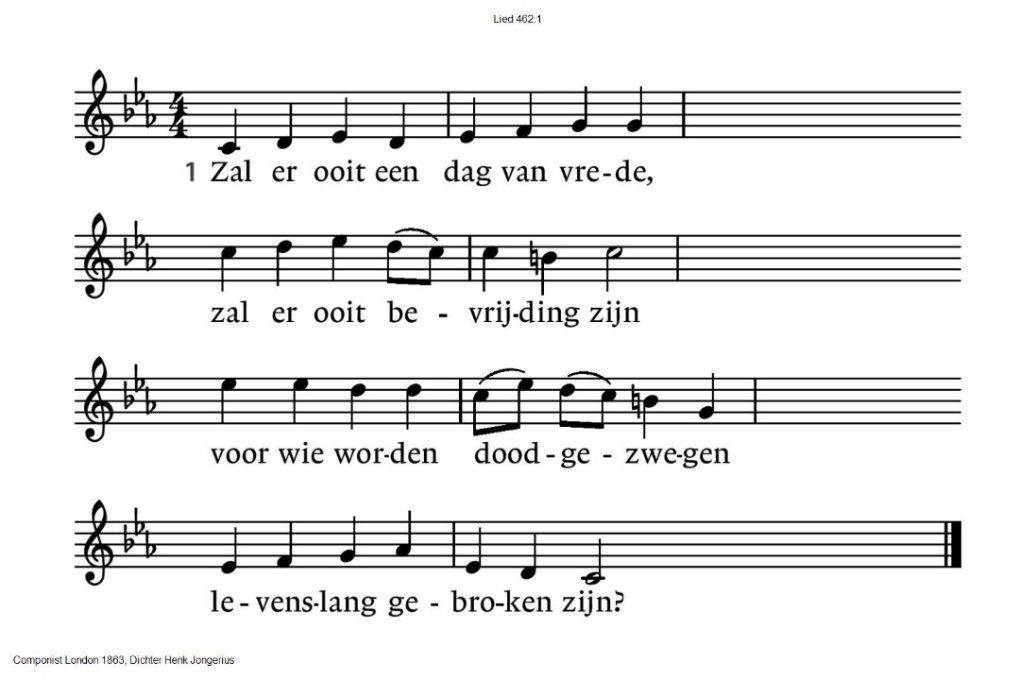 462:2   Zal er ooit een blijvend hedenvol van goede vrede zijnwaar geen pijn meer wordt geledenen het leven nieuw zal zijn?462:3   Zie de takken aan de bomenwaar het jonge groen ontluikttot een stralend nieuwe zomerwaar de vredesbloesem ruikt.462:4   Zie de sterren aan de hemelwaar het duister van de nachtdoor hun schijnsel wordt verdreventot een nieuwe dag die lacht.462:5   Zoals bomen mensen tonendat er kracht tot groeien iszal de zoon der mensen komendie de boom des levens is.462:6   Zoals sterren mensen meldendat geen nacht te donker iszal een kind ons komen reddendat het licht der wereld is.Colllecte:   	Tent of Nations		Protestant Kerk PastoraatGebeden . Na iedere intentie zingen we lied 368 j: 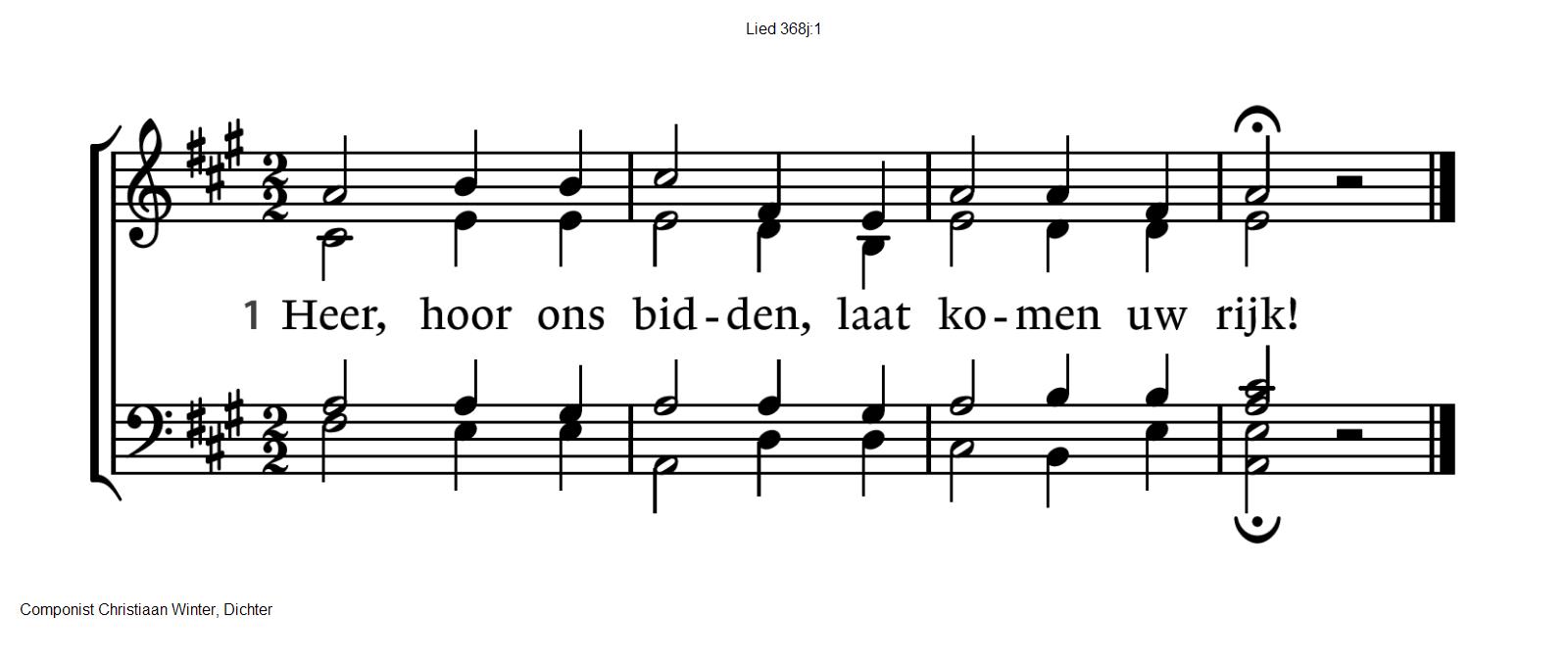 Onze Vader die in de hemel zijt,Uw naam worde geheiligd.Uw koninkrijk kome,Uw wil geschiede,op aarde zoals in de hemel.Geef ons heden ons dagelijks brood.En vergeef ons onze schuldenzoals ook wij onze schuldenaars vergeven.En leid ons niet in verzoeking,maar verlos ons van de boze.Want van U is het koninkrijken de krachten de heerlijkheid in eeuwigheidAmen                                                                       (gemeente gaat staan)Slotlied: Lied 1001					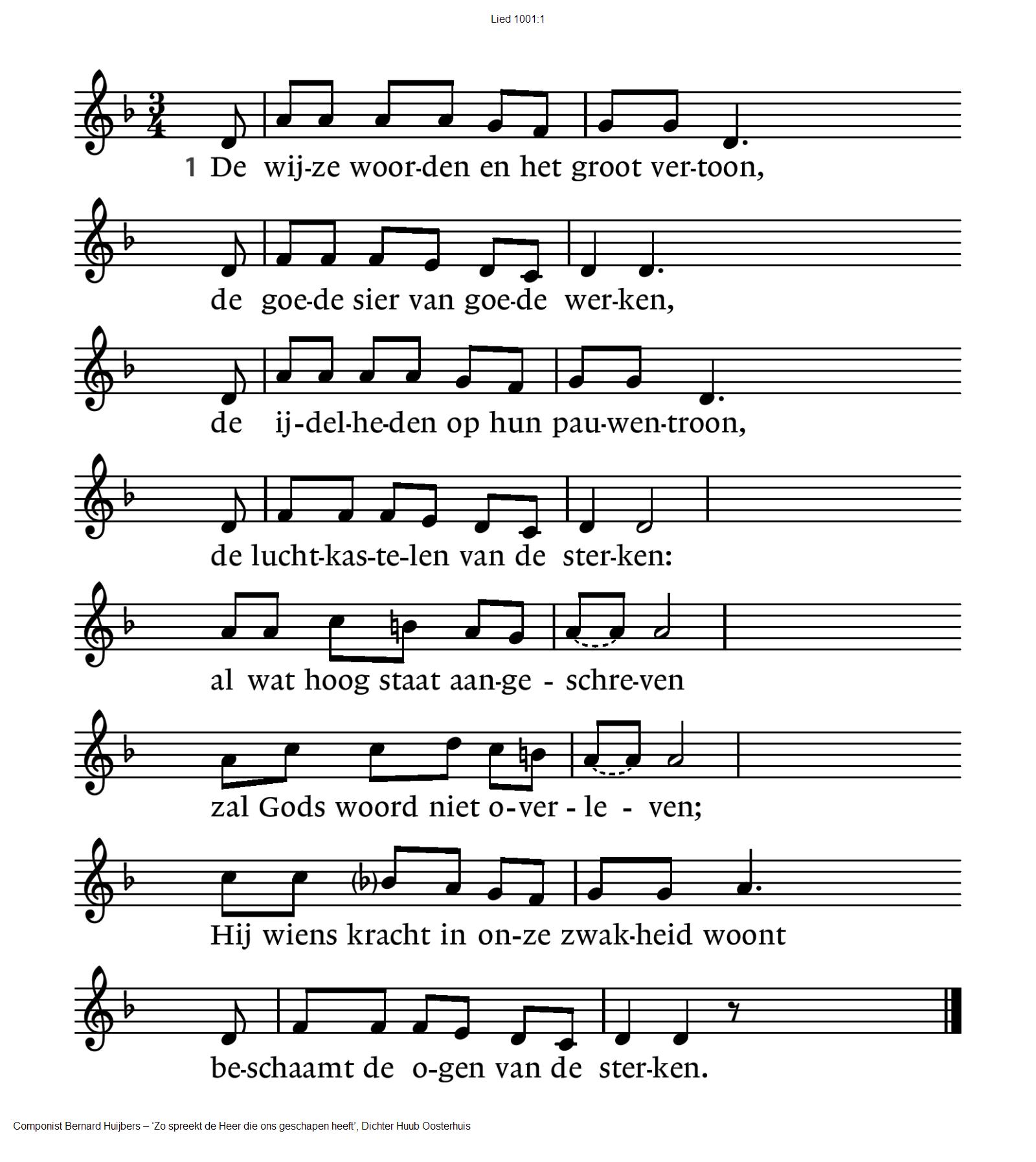 1001:2   Zijn woord wil deze wereld omgekeerd:dat lachen zullen zij die wenen, 
dat wonen zal wie hier geen woonplaats heeft,dat dorst en honger zijn verdwenen –de onvruchtbare zal vruchtbaar zijn,die geen vader was, zal vader zijn;mensen zullen andere mensen zijn,de bierkaai wordt een stad van vrede.1001:3   Wie denken durft, dat deze droom het houdt,een vlam die kwijnt maar niet zal doven,wie zich aan deze dwaasheid toevertrouwt,al komt de onderste steen boven:die zal kreunen onder zorgen,die zal vechten in ’t verborgen,die zal waken tot de morgen dauwt –die zal zijn ogen niet geloven.Zegen  AMEN (gezongen)Zingen:		Vrede voor jou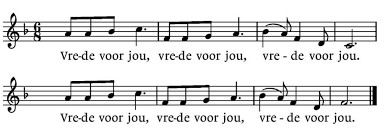 MuziekReacties op de viering zijn welkom in de doos in de hal óf via het adres::    reactieviering@pknhuissen.nlIn de werkgroep VIEREN worden deze besproken en wordt er gekeken hoe we daarmee onze vieringen kunnen ‘verbeteren’.